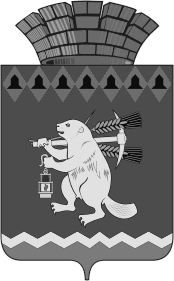 Администрация Артемовского городского округа ПОСТАНОВЛЕНИЕот 01.04.2024                                                                                             № 353-ПА
О подготовке к проведению весенней проверки технического состояния источников наружного противопожарного водоснабжения, расположенных на территории Артемовского городского округа В соответствии с Федеральным законом от 21 декабря 1994 года № 69-ФЗ «О пожарной безопасности», Постановлением Правительства Российской Федерации от 16.09.2020 №  1479 «Об утверждении Правил противопожарного режима в Российской Федерации», Распоряжением Правительства Свердловской области от 09.11.2005 № 1524-РП «О содержании и эксплуатации пожарных гидрантов, естественных и искусственных водоисточников для целей пожаротушения в Свердловской области», принимая во внимание письмо Главного управления МЧС России по Свердловской области  от 06.03.2024                  № 128-31-1-10 «О проверке источников наружного противопожарного водоснабжения», в целях подготовки к проведению проверки технического состояния источников наружного противопожарного водоснабжения  в период с 15 апреля по 31 мая 2024 года, на территории Артемовского городского округа, руководствуясь статьей 31 Устава Артемовского городского округа,ПОСТАНОВЛЯЮ: Создать комиссию по проведению весенней проверки технического состояния источников наружного противопожарного водоснабжения, находящихся в муниципальной собственности Артемовского городского округа (далее – комиссия). Утвердить состав комиссии (Приложение).Комиссии (Никонов А.С.):3.1. подготовить список источников наружного противопожарного водоснабжения, находящихся в муниципальной собственности Артемовского городского округа (далее - список);3.2. направить   список  в  54 пожарно-спасательный   отряд  федеральнойпротивопожарной службы Государственной противопожарной службы Главного управления МЧС России по Свердловской области. Срок - 02.04.2024;3.3. провести проверку технического состояния источников наружного противопожарного водоснабжения, находящихся в муниципальной собственности Артемовского городского округа. Срок – 31.05.2024;3.4. направить  в 54 пожарно-спасательный отряд федеральной противопожарной службы Государственной противопожарной службы Главного управления МЧС России по Свердловской области результаты  проверки с  актами  технического состояния источников наружного противопожарного водоснабжения и испытания сетей наружного противопожарного водоснабжения на водоотдачу,  в соответствии с  приложениями № 1-3 Методических рекомендаций по содержанию и эксплуатации пожарных гидрантов, естественных и искусственных водоисточников для целей пожаротушения в Свердловской области, утвержденных Распоряжением Правительства Свердловской области от 09.11.2005 № 1524-РП. Срок – 31.05.2024;Муниципальному казенному учреждению Артемовского городского округа «Жилкомстрой» (Шуклин А.Ю.), территориальным управлениям Администрации Артемовского городского округа (Губанов А.А., Юсупова В.А., Королева Е.А., Шмурыгин И.В., Ольков А.Г., Никонова Л.Ф., Беспамятных А.А., Ситников С.Н., Пьянков С.И., Серебренников В.В.) на подведомственной территории:4.1. согласовать график проверки источников наружного противопожарного водоснабжения с подразделением пожарной охраны, осуществляющим прикрытие населенных пунктов от пожаров;обеспечить подготовку источников наружного противопожарного водоснабжения к весенней проверке (принять своевременные меры по ремонту и восстановлению неисправных источников наружного противопожарного водоснабжения). Срок – 15.04.2024;  обеспечить выполнение мероприятий, указанных в пункте 69 Методических рекомендаций по содержанию и эксплуатации пожарных гидрантов, естественных и искусственных водоисточников для целей пожаротушения в Свердловской области, утвержденных Распоряжением Правительства Свердловской области от 09.11.2005 № 1524-РП; представить результаты проверки в отдел по делам гражданской обороны, чрезвычайным ситуациям, пожарной безопасности и мобилизационной подготовке Администрации Артемовского городского округа (акты технического состояния источников наружного противопожарного водоснабжения, сводный акт и акт испытания сетей наружного противопожарного водоснабжения на водоотдачу). Срок – 29.05.2024;при выявлении неисправных источников наружного противопожарного водоснабжения представить в отдел по делам гражданской обороны, чрезвычайным ситуациям, пожарной безопасности и мобилизационной подготовке Администрации Артемовского городского округа график ремонта выявленных неисправных источников наружного противопожарного водоснабжения и организовать их ремонт. Срок – 15.06.2024.5. Рекомендовать руководителям организаций, имеющих в собственности, хозяйственном ведении или оперативном управлении источники наружного противопожарного водоснабжения на территории Артемовского городского округа:5.1 провести проверку технического состояния источников наружного противопожарного водоснабжения. Срок – 25.05.2024;5.2 по результатам проверки представить в отдел по делам гражданской обороны, чрезвычайным ситуациям, пожарной безопасности и мобилизационной подготовке Администрации Артемовского городского округа копии актов проверок технического состояния водоисточников и испытания сетей наружного противопожарного водоснабжения на водоотдачу. Срок – 29.05.2024;5.3. при выявлении неисправных источников наружного противопожарного водоснабжения представить в отдел по делам гражданской обороны, чрезвычайным ситуациям, пожарной безопасности и мобилизационной подготовке Администрации Артемовского городского округа график ремонта выявленных неисправных источников наружного противопожарного водоснабжения. Срок – 15.06.2024;5.4. поддерживать имеющиеся источники наружного противопожарного водоснабжения в исправном состоянии и состоянии постоянной готовности к забору воды пожарно-спасательной техникой для тушения пожаров.6. Постановление разместить на Официальном портале правовой информации Артемовского городского округа (www.артемовский–право.рф) и на официальном сайте Артемовского городского округа в информационно-телекоммуникационной сети «Интернет».7. Контроль за исполнением постановления оставляю за собой.Глава Артемовского городского округа                                        К.М. Трофимов                                              Приложение                                  УТВЕРДЖДЕН                                                                 постановлением Администрации                                                                Артемовского городского округа                                                  от 01.04.2024 № 353-ПА    Состав комиссии по проведению весенней проверки технического состояния источников наружного противопожарного водоснабжения, находящихся                  в муниципальной собственности Артемовского городского округаНиконов А.С., заведующий отделом по делам гражданской обороны, чрезвычайным ситуациям обороны, чрезвычайным ситуациям, пожарной безопасности и мобилизационной подготовке Администрации Артемовского городского округа;Губанов М.Е., начальник караула 59 пожарно-спасательной части 54 Пожарно-спасательного отряда федеральной противопожарной службы Государственной противопожарной службы и Главного управления МЧС России по Свердловской области (по согласованию); Перминов К.А., командир отделения отдельного поста 59 пожарно-спасательной части 54 Пожарно-спасательного отряда федеральной противопожарной службы Государственной противопожарной службы и Главного управления МЧС России по Свердловской области (по согласованию);Мелентьев В.Е., начальник пожарной части №16/1 Государственного казенного пожарно-технического учреждения Свердловской области «Отряд противопожарной службы Свердловской области № 16»             (по согласованию); Благов А.Н. начальник пожарной части №16/2 Государственного казенного пожарно-технического учреждения Свердловской области «Отряд противопожарной службы Свердловской области № 16» (по согласованию); Согрин А.В., начальник отдельного поста пожарной части №16/2 Государственного казенного пожарно-технического учреждения Свердловской области «Отряд противопожарной службы Свердловской области № 16»                    (по согласованию); Кочинов М.Ю., начальник отдельного поста пожарной части №16/2 Государственного казенного пожарно-технического учреждения Свердловской области «Отряд противопожарной службы Свердловской области № 16»           (по согласованию); Вечтомов С.Ю., начальник отдельного поста пожарной части №16/1 Государственного казенного пожарно-технического учреждения Свердловской области «Отряд противопожарной службы Свердловской области № 16»                    (по согласованию); Начальник территориального управления Администрации Артемовского городского округа, на подведомственной территории которого проводится проверка источников наружного противопожарного водоснабжения (Губанов А.А., Юсупова В.А., Королева Е.В., Ситников С.Н., Ольков А.Г., Серебренников В.В., Пьянков С.И., Беспамятных А.А., Никонова Л.Ф., Шмурыгин И.В.);Ляпунов В.А, инженер организации эксплуатации и ремонту объектов коммунального хозяйства Муниципального казенного учреждения Артемовского городского округа «Жилкомстрой» (по согласованию);Исаков Е.В., директор ООО «Экология» (по согласованию) 